Big 3 Warm Up 04/30Word of the Day:Burden (noun)Definition: A load; something which is borne or carried with difficulty.Example Sentence: After staying with her friend for three weeks, Sarah began to feel she was becoming a burden and so decided to find a place of her own.Use the word of the day in a sentence and underline the word.World History/Government Trivia:After the Civil War the U.S. sued which country for damages that were caused by them building ships for the Confederacy? We originally asked for $1 billion but settled on $25 Million.Picture Response: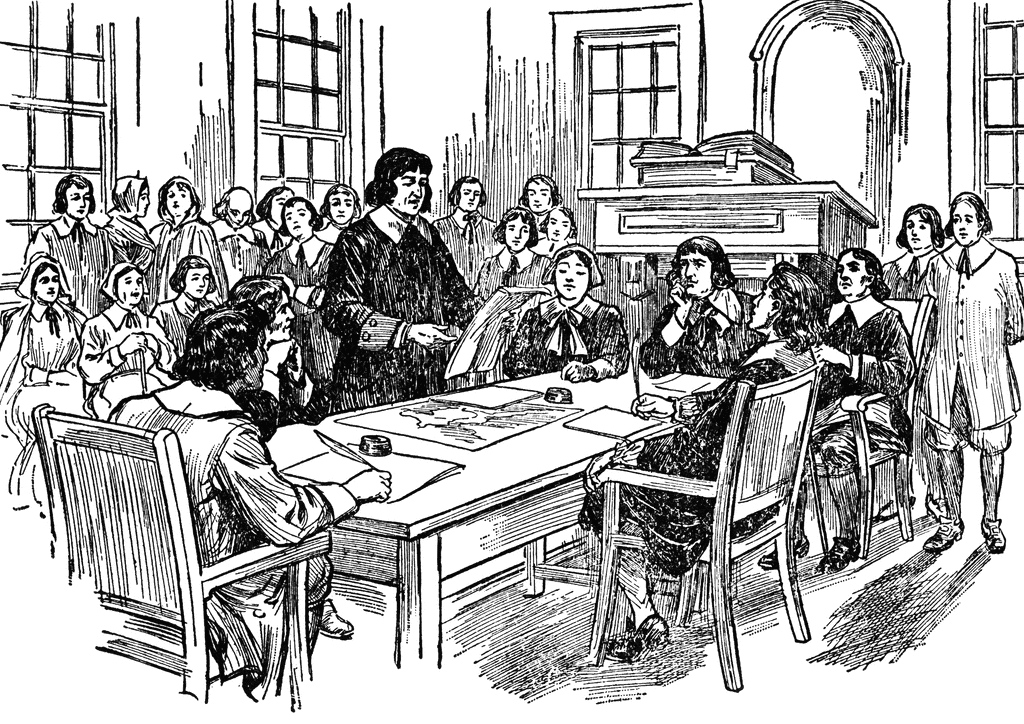 Write a two to three sentence interpretation of this historic painting Great BritainQuote of the Day:“Actions speak louder than words.”